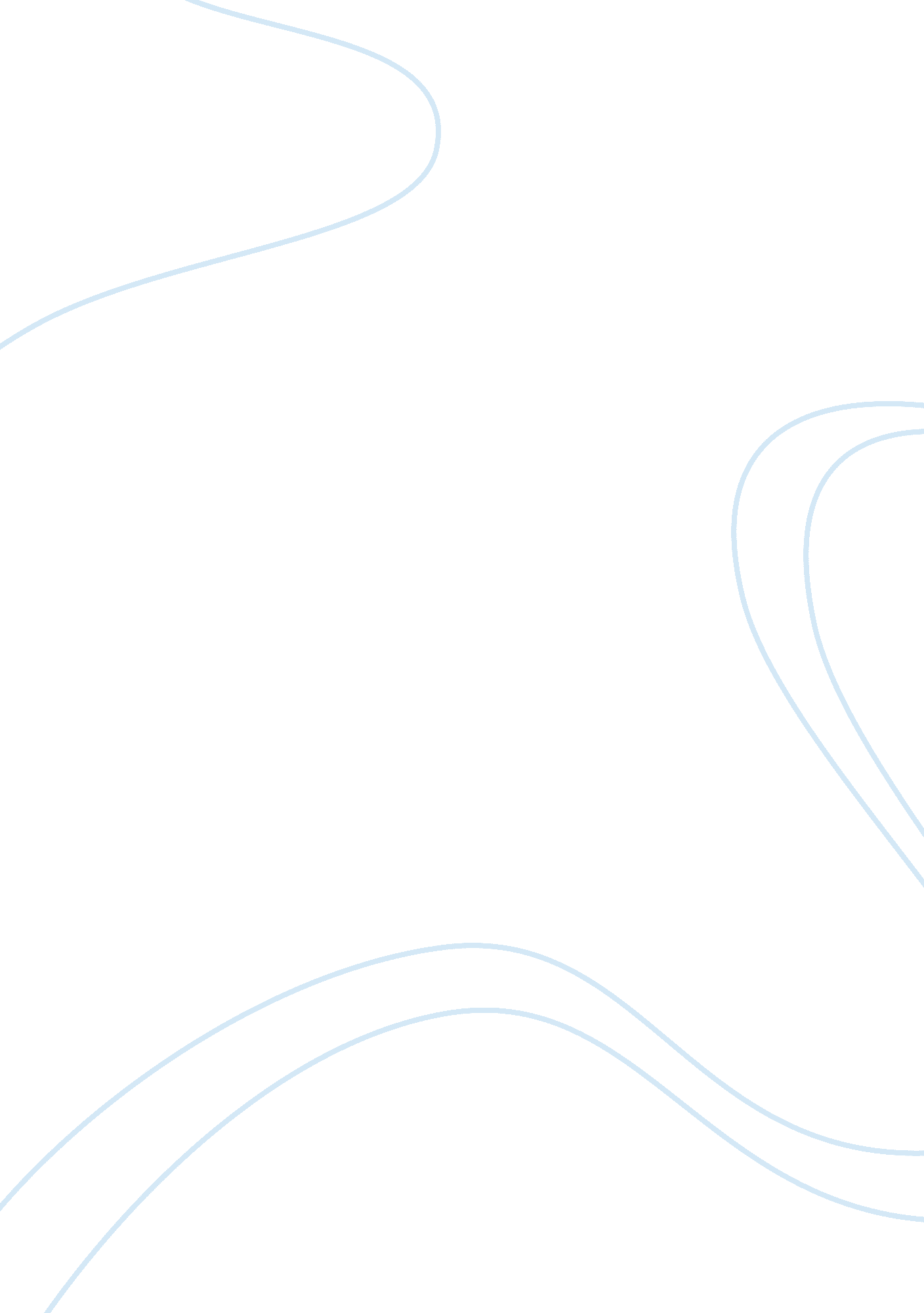 Specific transferable skills for communication education essay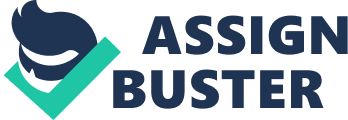 This study is a personal Audited account that shows an rating of current accomplishments and cognition that includes my strengths and failings. Development is a lifelong of nurturing, determining and bettering an person 's accomplishments, cognition and involvements to guarantee my maximal effectivity and adaptability, and to minimise the obsolescence of my accomplishments and my opportunities of redundancy. It does non needfully connote upward motion ; instead, it is about enabling persons to better and utilize my full potency at each calling phase. The Personal Audit for me is a opportunity to cognize myself better, I can recognize what I want to accomplish or where I want to travel in the program, in the short- or long-run, and besides placing the demand for accomplishments, cognition or competency. It besides helps me to specify the appropriate development to run into those perceived demands. In this study, I am traveling to concentrating on what my strengths are and where my failings are, besides how to utilize my strengths in the field I will work into in the hereafter, and how to develop my failings to be my strengths every bit good. Maine: Vinay that 's my name, my full name. Throughout the old ages people have alterations my name to Vinni, even though it 's non. That can be raging, but after 24 old ages I have got used to it. I was populating in Guntur a few hours off from Hyderabad, the province capital of Andhra Pradesh, India. My kid goon was spent and filled with tonss of joy with my senior brother, who is ever with me to salvage me from my male parent. My mischievousness 's had no terminal and my ma is already tried of maintaining a path of my location. My male parent holds a concern which is yard in Guntur with about 50-60 members working under him. He is difficult working and a individual filled with full of energy and enthusiasm all the clip. He is passionate and can talk up to 8 Indian linguistic communications. I am from a little household consisting of my male parent, female parent, elder brother and myself. As mentioned earlier my female parent is ever at that place to take attention of me and maintain a path of everything I do. I can state, that she have guided me throughout my life for every little alteration and determination to be taken and ensured that I get into the right way. My brother is a sort of in-house rival for my during my schooling in instance of instruction, and all other activities I have participated. My strengths during childhood are my energy & A ; presence of head, and as ever, I am hebdomad in taking farther measure effectives without any fusss. My failing had put me into batch of problems during my kid goon in schooling. My male parent was ever rigorous towards his household and childs, he is the 1 who can travel t any extent to acquire whatever I ask for, but can non digest carelessness in instruction. I have learnt from my male parent that one has to be serious about their life and calling, be passionate for larning new things. My acquisition from my female parent are many and few of them are being friendly, taking attention of the household, taking right determination in the right clip and rechecking on things. My schooling is full of joy and merriment with many friends. I used to be making rather good in all my academic topics except few topics like mathematics and sociology. It was my higher schooling yearss where I had to be serious about my 9th and 10th criterion Markss. In India brand of higher schooling ever add value to farther surveies. Unfortunately when I was playing I got hurt and I am I have undergone a major leg surgery which have consumed about 6 months of my survey period. My mean markers are at 50 % throughout my schooling and ne'er had negative comments. ( Evidence of certifications: appendix: Twenty ) . When I thought about avocations, shopping came to mind. I love purchasing new apparels and accoutrements, late I bought some outsize dark glassess. Well I did acquire a few amusing stares but I 'll merely set that down to jealousy because they could n't draw of highly big dark glassess. I besides like playing athleticss, but I was ne'er serious in doing my calling in one of them. All I can reason my schooling life is that I have one individual point that was my failing, strength, and chance every bit good. It is decidedly surprising to here that, and how could merely one point can be all of them. That is my activities at place, as my male parent has may people working under him. For everything I need I have person to make it for me, which is one of my strength. But at a closer expression it has become one of my failings: the ability of managing my ain work is nil and that had lead me to depend on person else for everything. Though it looks like a good chance for person who has no assisting manus, it really has made me depend on others. I recovered from my leg operation and no later than that, I have entered into college life. College life passed with batch of friends and larning from life. I could state that college is the best topographic point for a immature chap that enters into life and larn many things from at that place. I made many friends that know me really good. I am good at doing friends and maintain up the friendly relationship, I ne'er hurt anybody, one think of my friend 's fist so believe of myself. My failings are unable to organize work good. There are 80 inquiries of the learning manner questionnaire ( grounds: Learning questionnaire ) through this questionnaire helped me nail my acquisition penchants so that I am a better place to choose larning experiences that suit my life. The mark of this questionnaire showed I am a reflector, like to stand back to chew over experiences and detect them from many different positions. I collect informations, both first manus and from others, and prefer to believe about it exhaustively before coming to any decision. The thorough aggregation and analysis of informations about experiences and events is what counts, so I tend to prorogue making unequivocal decisions for every bit long as possible. I listen to others and acquire the impetus of the treatment before doing my ain point. I besides concerned about the feelings of others, relationship and keeping broad ranging involvements. I am good at listening to others and absorbing information is my strength as a reflector, nevertheless, I normally consider tonss of things before doing a determination cause me slow to do up my head. When I face a job I will believe many facets of the events and see what will be influenced by my action, after I think all of state of affairss so I can do up my head. In this period, I am besides non good plenty at English and the accomplishments of I. T, they would be a really large job for me to analyze in the university in Leeds now. I need academic English to fix my study and assignment during the old ages I study in the university and besides need the accomplishments of I. T cognition to make the work in computing machine and for the future occupation, particularly, I am study on the concern direction. Though Is have good friends everyplace, someway, any good friend that I make will ne'er compare to my female parent, because it was she who gave me life and non the group of friends that I spend my eventides with. I value each and every one of my friends, but Mum 's the greatest, I have something really particular with her. She 's a function theoretical account and female parent and most of all a best friend. I merely have one Dendranthema grandifloruom and that fact is unchangeable, and I 'm glad because I do n't necessitate any one better. Everything that I do in life she 's taught me, she 's ever there for me she 's one individual who I can state everything and that 's a true friend. I worked with my male parent for a period of 2-3 months in his concern and hold had many understanding about myself and concern. I aspire to be a Businessman and willing to stand out in that country. As I enter my Masters into Leeds Metropolitan University. I realise now that this is the topographic point that is traveling to assist me gain my dreams. I now know college is non a topographic point merely to hang out, it is a topographic point to larn ; a topographic point that will assist me on the journey to make my ends. This twelvemonth I have focused a batch on my calling, I have found out a batch about being a best man of affairs like my male parent and I am taking stairss to accomplish my end. Taking all of this into history I suppose I have matured and of that I 'm am really proud. In this period, I am besides non good plenty at English and the accomplishments of I. T, they would be a really large job for me to analyze in the university in England now. I need academic English to fix my study and assignment during the old ages I study in the university and besides need the accomplishments of I. T cognition to make the work in computing machine and for the future occupation, particularly, I am study on the concern direction. Social and Inter-personal Belbin squad roles - self-perception stock list ( grounds beblin study ) There are eight subdivisions of functions that are company worker, president, maker, works, resource research worker, monitor/evaluator, squad worker and completer/finisher. In the functions, I am good at squad worker, most sensitive in the squad -the 1 who is most cognizant of person 's demands and concerns, and the 1 who sees most clearly the emotional undertones within the group. Knows the most about the private lives and household personal businesss of the best of the squad. I am the most active internal communicator, sympathetic, popular, and the cement of the squad. I will be a good and willing hearer and besides helps other members to be the same. When the squad is under force per unit area, my understanding, understanding and support are particularly valued. The uncompetitiveness and disfavor of clash may do them look a spot soft and indecisive, but I am a lasting force operating against division and break in the squad. Individual part may non ever be seeable, but it is the 1 most missed when non at that place, particularly in times of emphasis and force per unit area. For this subdivision 's failing is indecisive at minutes of crisis and can be easy influenced. Strategic and Operational I prefer to hold every bit many beginnings of information as possible - the more informations to considerthe better, as I said above that I am really slow to do a determination, I think that determinations based on a thorough analysis of all the information are sounder than those based on intuition, and I like to chew over many alternate before doing determination, so I ever be perceived as indecisive. Meanwhile, I am non good at self-generated activity which does non let clip for planning and readying and take immediate action and short-cut to bring forth consequences. However, I am besides hapless at clip direction, I used to go forth things to the last minute, I do n't cognize why the times ever goes excessively speedy, when they gone, I all of a sudden realized that I have non done my work and got really cross. Then I need to take speedy action and do a speedy determination, it means what I produced ever non high at quality. That is what job I have and where my failings are. SUMMARY OF RESULTS In decision, I would wish to better my failings in this personal audit program. I have realized my failings that are kind of things like non good plenty at English and I. T accomplishments, and decelerate to do a determination. They are two different things for me need to come on, one is peculiar accomplishment I do n't cognize it really good, and I can analyze difficult, pay more attending on it to do it better in short term. As I study more and more in college, my English will be better than now, and I besides will hold more I. T cognition one twelvemonth after. Another thing which is slow to do a determination that is non what skill I do n't cognize, it is about personality that I need to better to do me be successful in my future work. It needs to take long clip to better it, and decelerate to acquire an accomplishment. When I face a job, I should do me believe non excessively much and do a determination rapidly, it is truly hard to alter my head in a short-run, I should pattern myself to make it lots of clip and it will be acquiring better twenty-four hours by twenty-four hours in the hereafter. 